Publicado en   el 27/05/2014 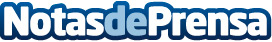 El mejor golf femenino se cita en el Campeonato de España Amateur 2014Ainhoa Olarra defiende título, del 29 de mayo al 1 de junio, en uno de los torneos femeninos más atractivos del calendario, el Campeonato de España Individual 2014. Esta cita -puntuable para el Ranking Mundial y para los Rankings Nacionales Absoluto, Girl y Cadete- reúne en el Campo Sur del Real Club de Golf Guadalmina (San PeDatos de contacto:Nota de prensa publicada en: https://www.notasdeprensa.es/el-mejor-golf-femenino-se-cita-en-el Categorias: Golf http://www.notasdeprensa.es